Aggregate Stockpile Failure – Example DT1310 (NER20-0130)Bid Item Name:Select One:¾” Base Aggregate Dense, Item 305.0110 / 301.01151 ¼” Base Aggregate Dense, Item 305.0120 / 305.01253” Base Aggregate Dense, Item 305.0130 / 305.0135Base Aggregate Open Graded, Item 310.0110 / 310.0115Quantity Involved:0Units:Select One: TONCYTest Results:¾” sieve = 56% passing#200 sieve = 18.4% passingSpec Requirements:¾” sieve = 70-93% passing#200 sieve = 5.0-15.0% passingDisposition Explanation:Examples:QV Stockpile sample (3-217-0125-2020) for Badgerland Quarry (55-05-025-QRY) failed gradation on the ¾” and #200 sieves. Written corrective action was provided by the contractor and a passing PC test was submitted. The second QV stockpile sample (3-217-0127-2020) failed gradation on the ¾” sieve. Source was not used.QC Stockpile sample (sample number) for Badgerland Quarry (55-05-025-QRY) failed gradation on the ¾” and #200 sieves. Written corrective action was provided by the contractor and a passing PC test was submitted. The second QC stockpile sample (sample number) failed gradation on the ¾” sieve. Source was not used.QV Stockpile sample (3-217-0125-2020) for Badgerland Quarry (55-05-025-QRY) failed gradation on the ¾” and #200 sieves. Written corrective action was provided by the contractor and a passing PC test was submitted. The second QV stockpile sample (3-217-0127-2020) was satisfactory; source was used and no additional action was taken.QC Stockpile sample (sample number) for Badgerland Quarry (55-05-025-QRY) failed gradation on the ¾” and #200 sieves. Written corrective action was provided by the contractor and a passing PC test was submitted. The second QC stockpile sample (sample number) was satisfactory; source was used and no additional action was taken.Placement Date:Leave BlankSample Date: Enter date stockpile was sampledSample Location:Enter Quarry/Pit nameUsage:Select One: Source was not usedSource was retested and used for the projectUsage Location:Select One: N/AProject Wide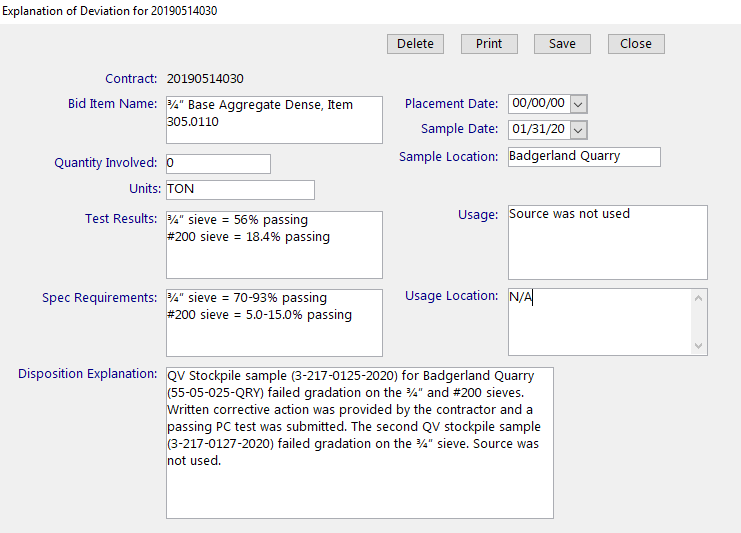 Figure: MIT Entry Aggregate Stockpile Failure Example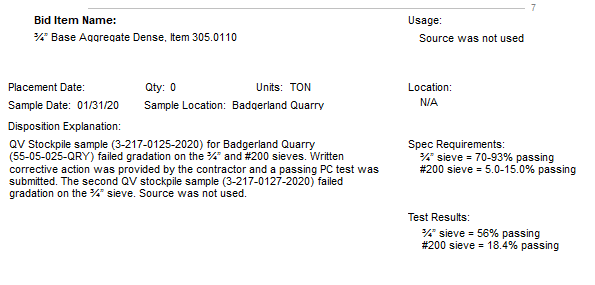 Figure: Printed DT1310 Aggregate Stockpile Failure Example